Р Е Ш Е Н И Е Первой сессии Совета депутатов четвертого созыва «15» сентября 2017 г.                                 с. Усть-Кан        		 № 1-2 Об избрании председателя Совета депутатов муниципального образования Усть-Канское сельское поселение В соответствии со статьей 21 Устава муниципального образования Усть-Канское сельское поселение, по итогам открытого голосования, Совет депутатов муниципального образования Усть-Канское сельское поселение РЕШИЛ: 1. Избрать председателем Совета депутатов муниципального образования «Усть-Канское сельское поселение», депутата Увачева Михаила Дмитриевича.	2. Решение вступает в силу со дня его принятия.Глава Усть-Канскогосельского поселения                                                                                     А.Я. БордюшевРоссийская ФедерацияРеспублика АлтайСовет  депутатов  муниципального                        образованияУсть-Канское сельское поселение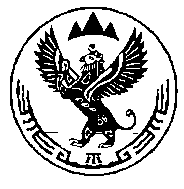 Россия ФедерациязыАлтай РеспубликаКан-Оозы  Jурттынмуниципал  тозомолининдепутаттарСоведиРоссийская ФедерацияРеспублика АлтайСовет  депутатов  муниципального                        образованияУсть-Канское сельское поселениеРоссия ФедерациязыАлтай РеспубликаКан-Оозы  Jурттынмуниципал  тозомолининдепутаттарСоведи